Тема 1. Вводный урок «Россия – мои горизонты».Дата проведения: 07.09.23 г.В МКОУ "Мунинская СОШ" прошли первые занятие профориентационного курса «Россия – мои горизонты», в рамках Всероссийского проекта «Билет в будущее». Программа проводится в рамках внеурочной деятельности как одно из направлений профориентационного минимума, который внедряется с нового учебного года. Внеурочные занятия для 6–11-х классов будут проходить каждый четверг. Обучающимся расскажут о достижениях в области науки и технологий. Также учащиеся смогут попробовать себя в роли разных специалистов на моделирующих профпробах и получат подробную информацию о современном рынке труда, перспективных профессиях и специальностях. На первом занятии курса школьники узнали о важности труда в жизни каждого человека, отраслях экономики нашей страны, а также о качествах и навыках, которые необходимы для разных профессий.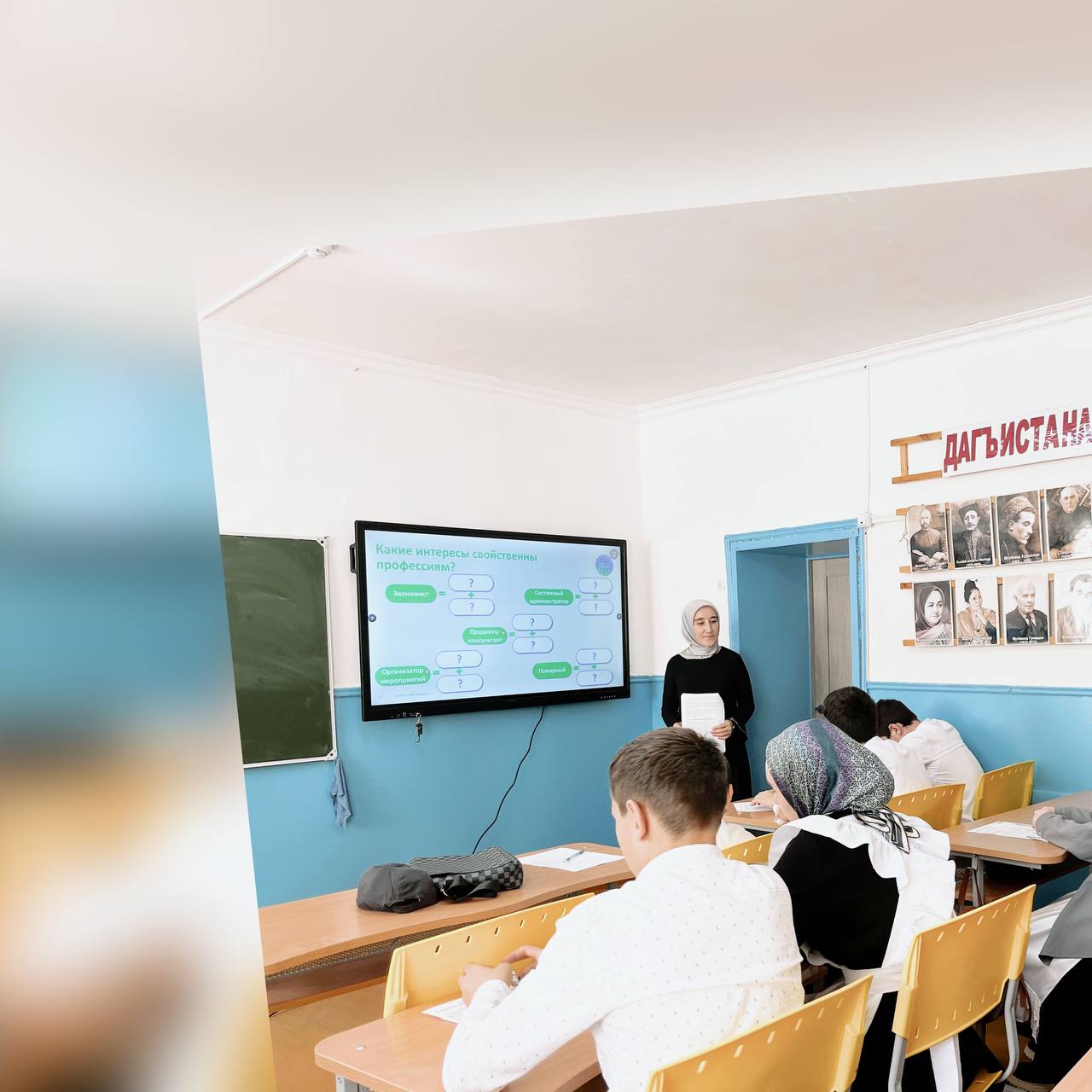 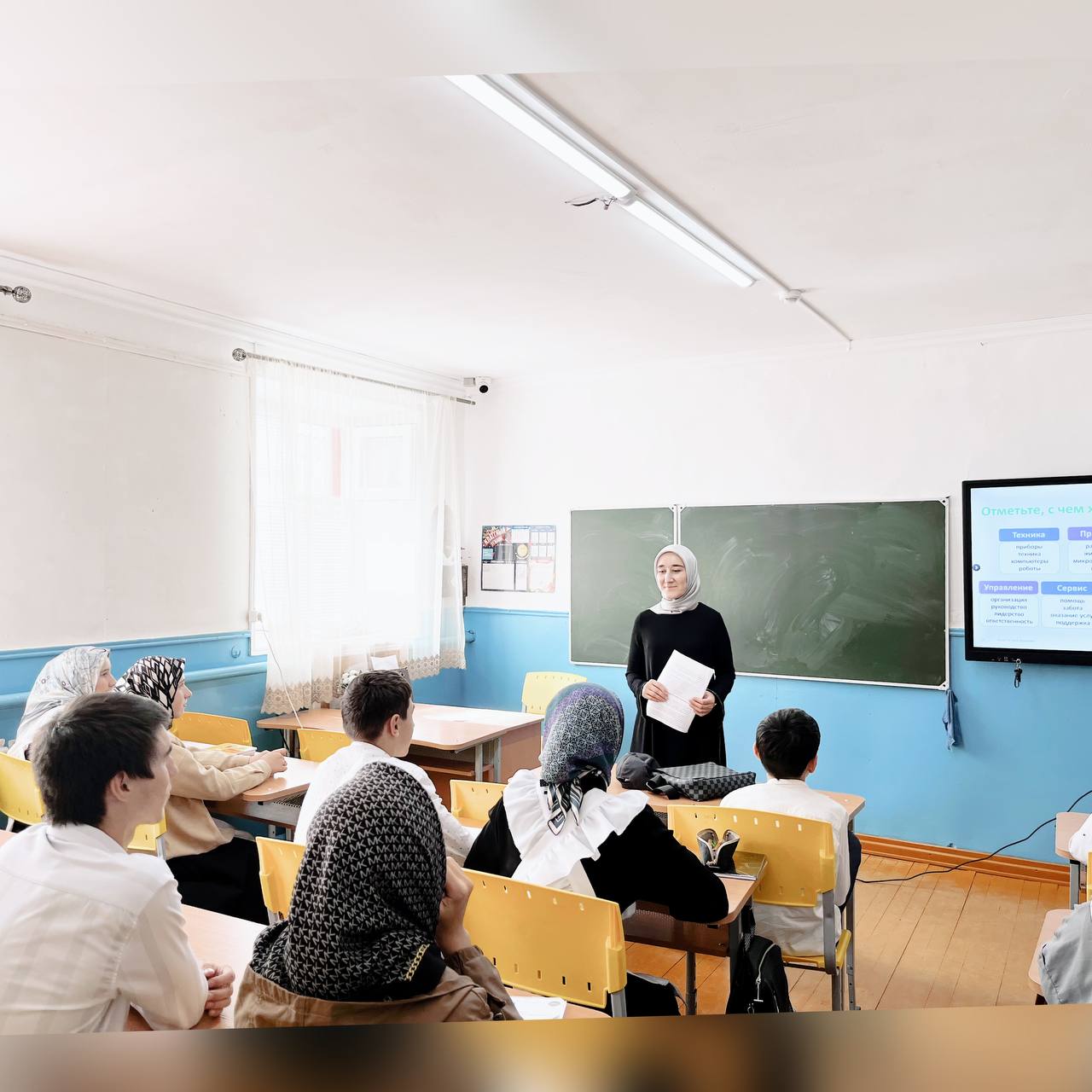 